38ème Session de l’Examen Périodique UniverselDéclaration du Royaume du MarocExamen de la BelgiqueGenève, le 05 mai 2021Madame la Présidente,Tout d’abord, ma délégation salue la délégation de la Belgique et la remercie pour la présentation détaillée de son rapport national dans le cadre de ce 3ème cycle de l’Examen Périodique UniverselMa Délégation félicite le gouvernement Belge pour les efforts qu’il a déployé en matière de la promotion et protection des droits de l’homme depuis son passage lors du deuxième cycle en 2016. Mon pays salue également les efforts déployés dans le cadre de la lutte contre le racisme et la discrimination, ainsi que les mesures législatives visant à renforcer la protection des droits de l’enfant. 	Ma délégation a pris note, de même, sur l’efficacité de l’Organe de Coordination pour l’Analyse de la Menace jouant un rôle clé dans la mise en œuvre des mesures antiterroristes au niveau national.	Enfin, ma délégation souhaiterait proposer la recommandation suivante :Poursuivre les efforts déployés en matière de lutte contre le terrorisme à travers le renforcement de mécanismes de sécurité dans le respect des droits de l’homme.  Je vous remercie Madame la Présidente. Mission Permanente du Royaume du MarocGenève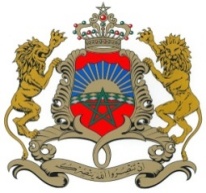 